BIJLAGEN Bijlage 1: De Kist “De Kist”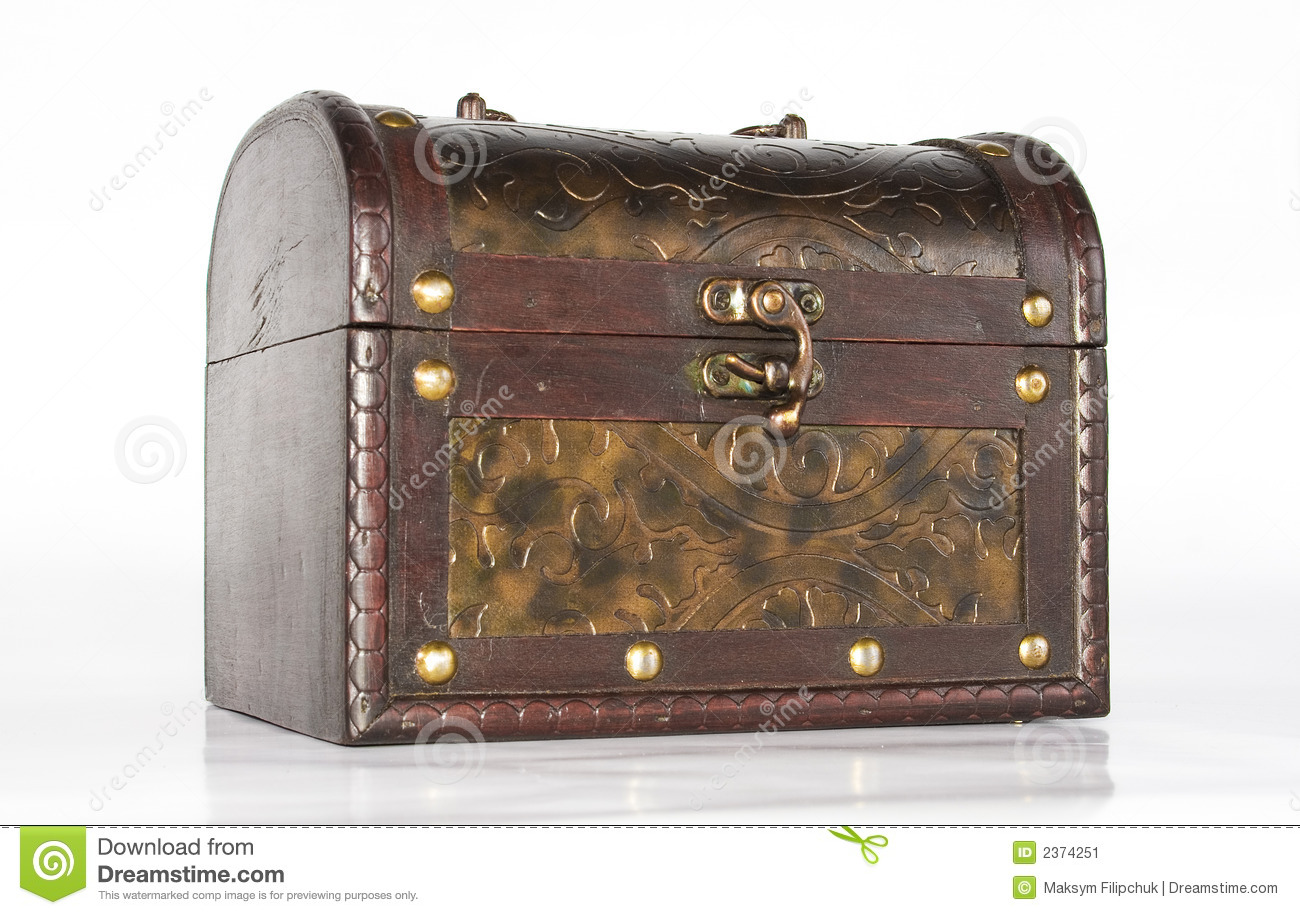 In de kist zitten tastbare (hulp)middelen die in te zetten zijn bij het kennis vergaren over pesten, het preventief handelen tegen pesten en het omgaan met situaties waarin zich pestgedrag voordoet. Deze drie categorieën zijn herkenbaar aan hun eigen kleur.Kennis vergaren: 		groenPreventieve middelen:		oranjeOmgaan met pestsituaties:	roodNaast de voorbeelden die in deze kist te vinden zijn, is er nog veel meer ‘op de markt’. Ook worden er steeds nieuwe methodes en materialen ontwikkeld. Ook beeldmateriaal dat te vinden is wordt regelmatig aangevuld. Het is dus zeker de moeite waard om dit actueel te houden. Hiervoor kan gebruik gemaakt worden van de digitale kist. Te verkrijgen via de projectcoördinator Evelyn Hoppe,  of bij ondergetekende deelprojectleden.Hierbij moet altijd in acht genomen worden dat scholen zich vooral zouden moeten richten op een positief schoolklimaat met een positieve groepsaanpak. Docenten spelen hierin een grote rol. Anti-pest programma’s kunnen gezien worden als hulpmiddelen: de basis ligt in een stevige, positieve benadering van de groep. In een veilige groep komen kinderen tot het leren van sociaal-emotionele competenties. Het leren hoe leerlingen van ‘bystander’ tot ‘upstander’  kunnen worden, van toeschouwer tot iemand die opstaat, zodat ze ingrijpen als er wordt gepest en weten hoe ze dan kunnen handelen. Er is dus een grote voorkeur voor het pro-actief handelen!Kennis vergaren: 		groenIn onderstaande lijst staan de boeken, internetsites en andere informatieve zaken vermeld die ook daadwerkelijk tastbaar in ‘de kist’ zitten.Deze informatie is voornamelijk bedoeld voor studenten van lerarenopleidingen alsmede startende en zittende docenten. 
Boeken/artikelen:Mieke van Stigt, Alles over pesten, Uitgeverij Boom, Amsterdam (samenvatting zie bijlage 1)Kees van Overveld, Groepsplan Gedrag, Uitgeverij Pica, HuizenMaya Bakker-De Jong, Handboek positieve groepsvorming, QuirijnMaya Bakker-De Jong, Handboek voor elke mentor, QuirijnWalter Geerts, Handboek voor leraren, CoutinhoMarjolijn Vermande, Pesten op school, Boom Lemma uitgeversPatrick van Veen, Pestkop apenkop, VVI uitgeverijMargo Henderson, Omgaan met pesten, SWPWebsites:www.omgaanmetpesten.nlwww.aanpakpesten.nlwww.keesvanoverveld.nlwww.nji.nl/pestenwww.pesten-op-school.nuwww.mediaenmaatschappij.nlOverig:Signaalkaart: in 6 stappen pesten herkennen (http://www.apemanagement.nl/PDFfiles/Signaalkaart_Pesten_VO_lr.pdf) Stichting School en Veiligheid (www.schoolenveiligheid.nl)Lessen pesten van AOS voor docentenopleiding (zie bijlage 2)Preventieve middelen:		oranje 				(ook de bij groen vermelde zaken kunnen hier vaak gebruikt worden)In onderstaande lijst staan de boeken, internetsites en andere informatieve zaken vermeld die ook daadwerkelijk tastbaar in ‘de kist’ zitten.Deze zaken zijn goed te gebruiken in groeps- c.q. klassenverband. Bijvoorbeeld om een positieve sfeer in de groep te creëren, leerlingen bewust te maken van wat pestgedrag bij een ander kan veroorzaken, de theorie achter pesten te behandelen etc.Boeken/artikelen:Kees van Overveld, Groepsplan Gedrag, Uitgeverij Pica, HuizenMaya Bakker-De Jong, Handboek positieve groepsvorming, QuirijnMaya Bakker-De Jong, Handboek voor elke mentor, QuirijnWebsites:www.klokhuis.nl/algemeen/pestenwww.itsuptoyou.nlwww.stoppestennu.nlwww.tumult.nl Overig:Film SPIJT (vanaf 9 jaar)Film CyberbullyFilm BluebirdExpeditie vriend en vijand (www.vriendenvijand.nl)Youtube filmpje ‘vies wijf’ (https://www.youtube.com/watch?v=8crNhqdXIr8)Pestkwartet (https://www.schooltegenschelden.nl/pestkwartet/)Materialen voor positieve groepsvorming (http://www.mb-salto.nl/werkmaterialen-bij-positieve-groepsvorming/)Omgaan met pestsituaties:	rood				(ook de bij groen  en oranje vermelde zaken kunnen hier vaak     				gebruikt worden)Boeken/artikelen:5 sporen aanpak Bob van der Meer (http://www.bobvandermeer.info/images/20124_CM_caleidoscoop.pdf)Websites:www.helpwanted.nl (meld online seksueel misbruik) www.pestweb.nlwww.meidenvenijn.nlOverig:Stichting Kikid (interactief jongerentheater) (www.kikid.nl)Diversion (bureau voor maatschappelijke innovatie) (www.diversion.nl) Pestprotocol van eigen school (uitgaande van 5 sporen aanpak) (voorbeelden zie bijlage )Challenge Day (www.challengedaynederland.nl)Kindertelefoon (www.kindertelefoon.nl) Sta sterk op school (www.burowelzijn.nl) Kosten kist:MateriaalCategorieBedragKist10,00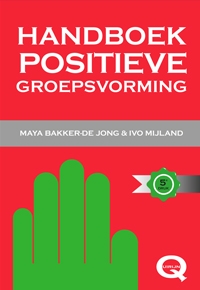 Auteur(s): Maya Bakker - de Jong en Ivo Mijland
ISBN: 978-90-79596-07-2
Uitgeverij: Quirijn 2009, Esch 24,00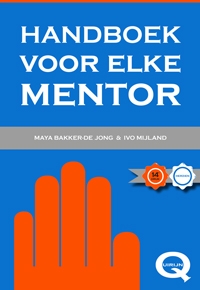 Auteur(s): Maya Bakker-de Jong en Ivo Mijland
ISBN: 90-808555-3-7
Uitgeverij: Quirijn 2005, Esch 30,95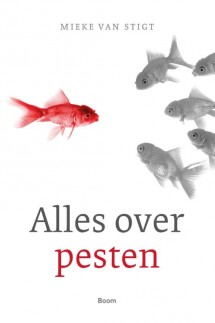 Auteur: Mieke van StichtISBN 9789089532510 
2014 | Boom25,50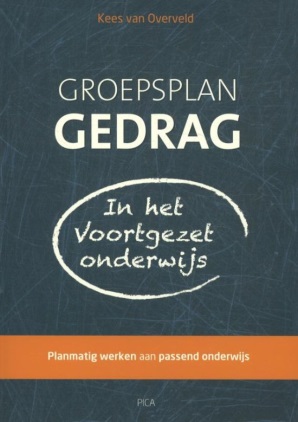 Auteur: Kees van Overveld Uitgever: Uitgeverij Pica 9789491806186 april 201432,95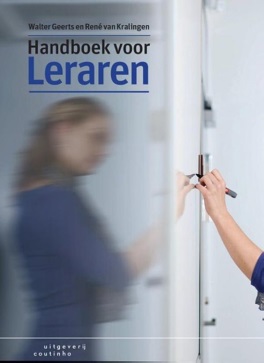 Auteur: Walter Geerts R. van Kralingen Van Uitgever: Coutinho 9789046904176 april 201647,50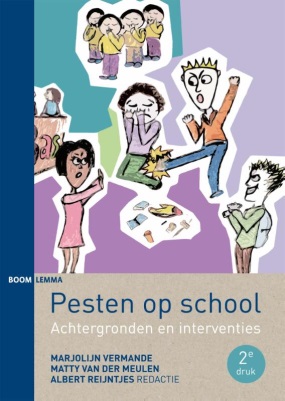 Auteur: Marjolijn VermandeUitgever: Boom Lemma uitgevers978-90-895363-0-3 Deze titel is leverbaar
De term 'leverbaar' betekent dat een titel in voorraad is bij het Centraal Boekhuis, waar hij door de boekhandel kan worden besteld.mei 201530,50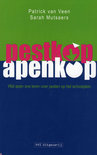 Auteur: Patrick van VeenUitgever:9789080902008 september 201210,50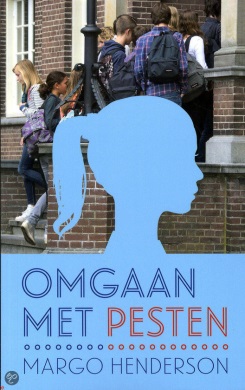 Auteur: Margo Henderson Uitgever: Swp 9789088504389 september 201317,90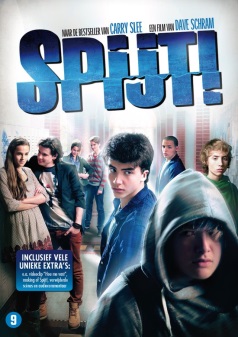 7,99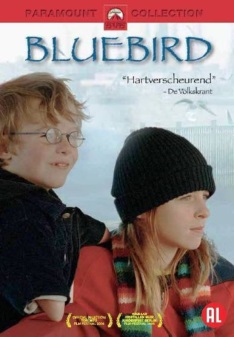 19,50Pestkwartet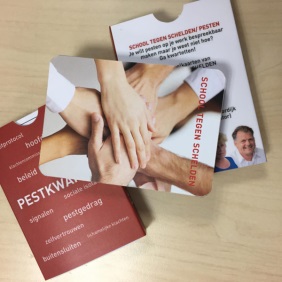 1 stuk is € 19,95
5 stuks is € 87,50
10 stuks is € 150,00Totaal:277,24